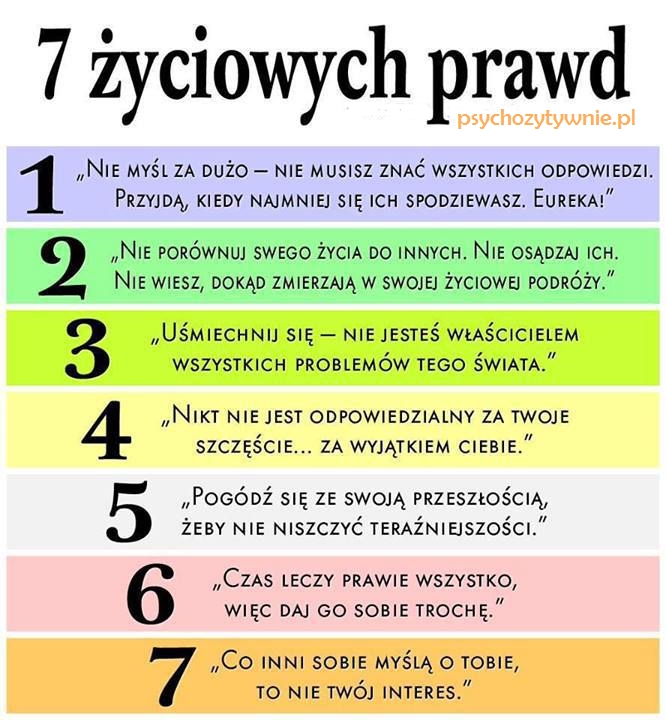 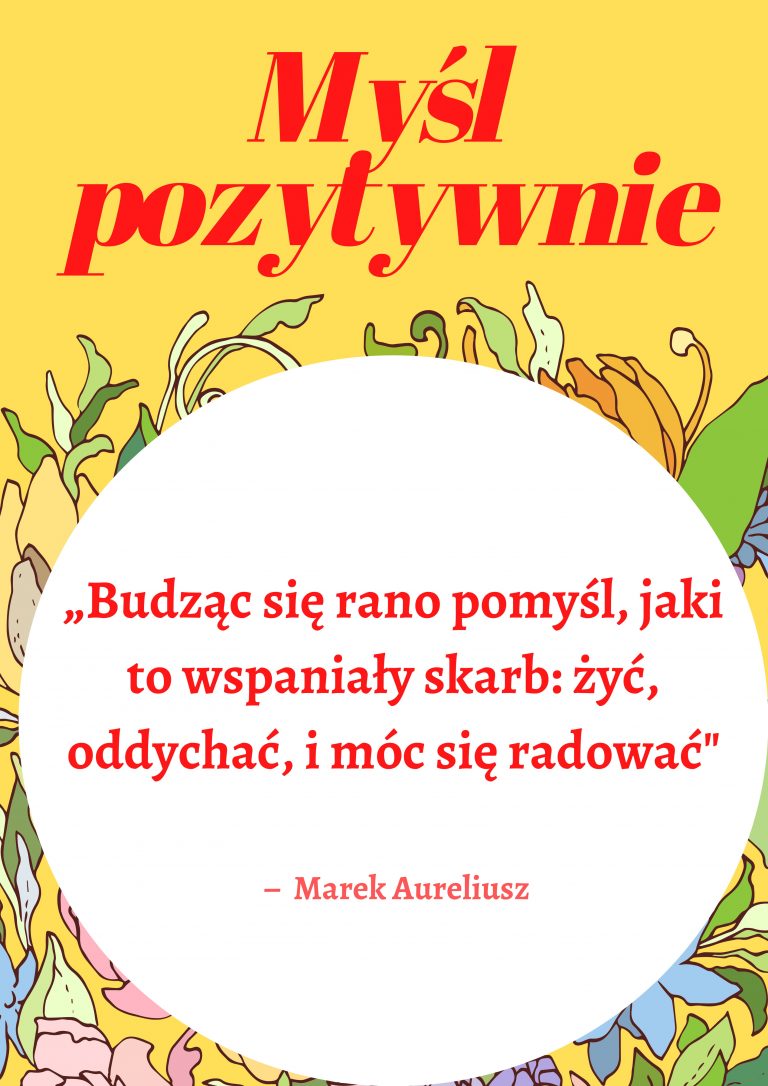 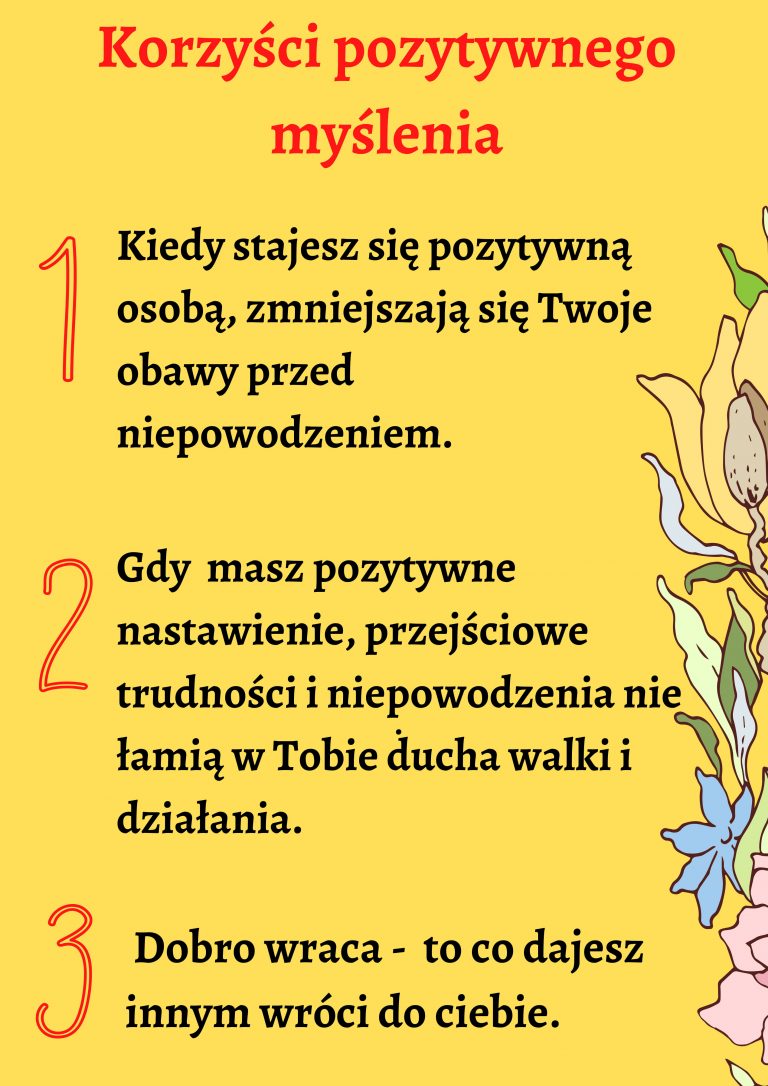 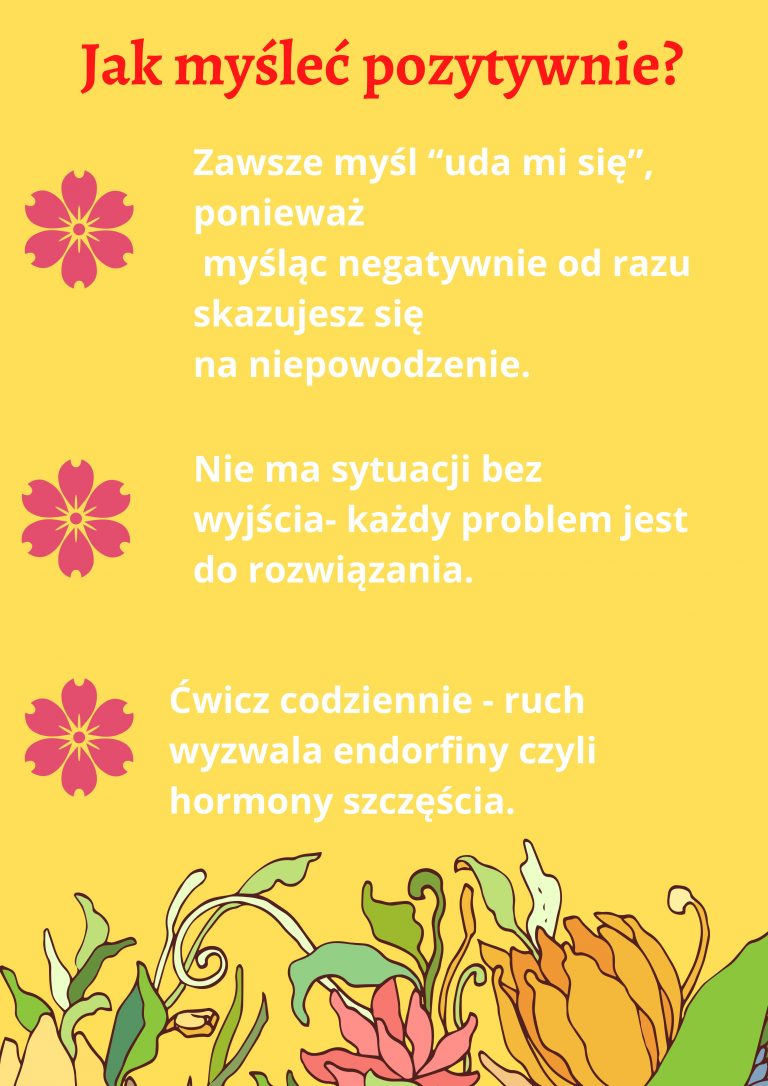 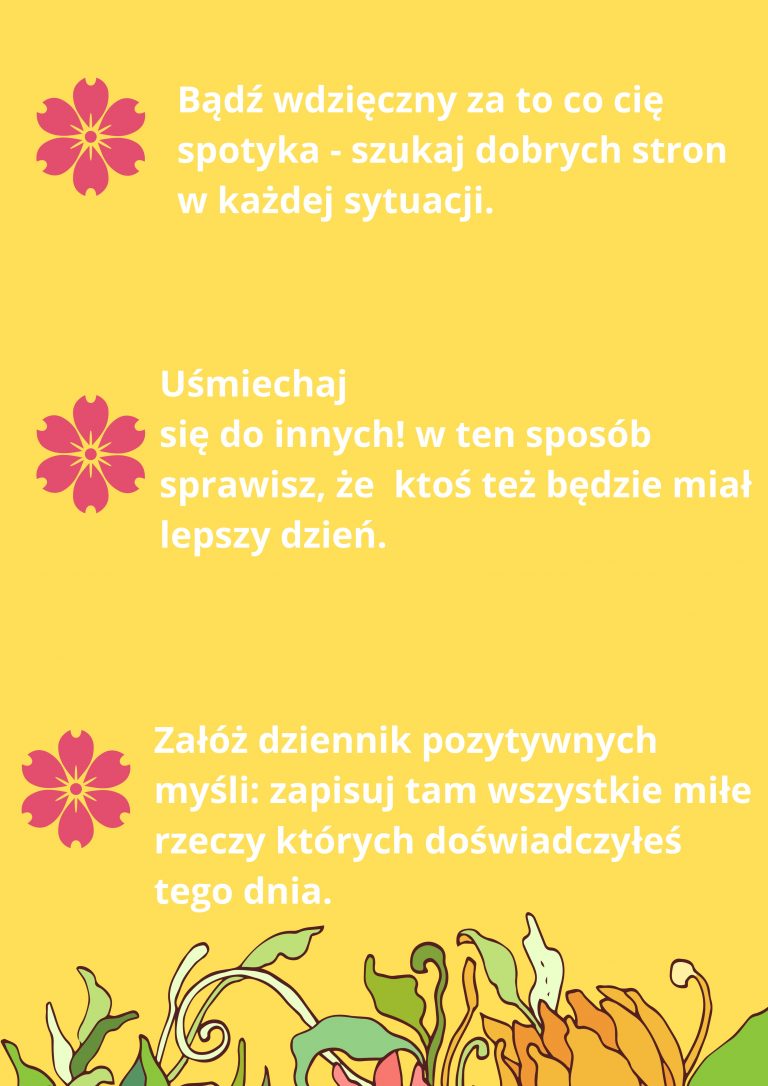 Opracowała: Iwańczuk Beata